108decrireuneimage2 décrivez cette image en détail !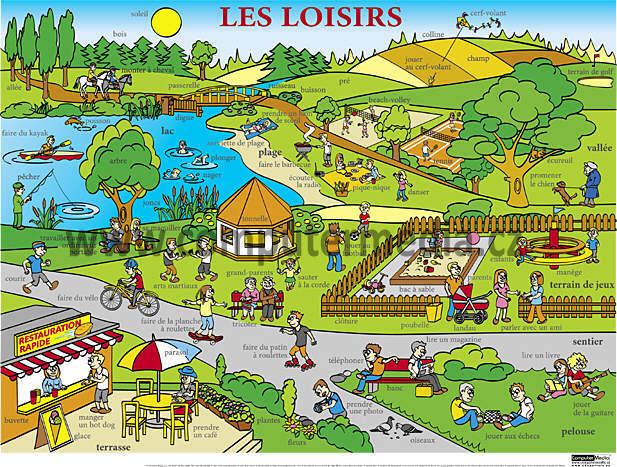 